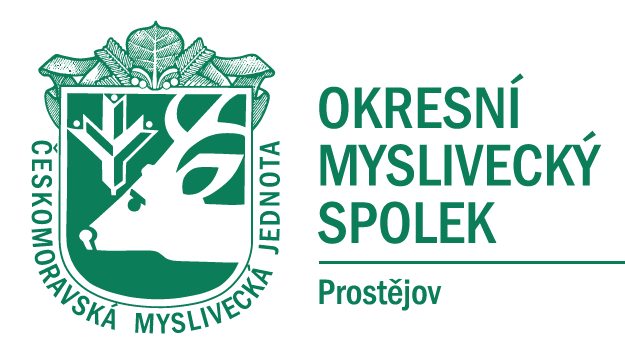 USNESENÍ Z JEDNÁNÍ OMR OMS PROSTĚJOV ZE DNE 7.7.2022OMR OMS Prostějov dává za úkol uspořádat brigádu na opravu panelů.Zodpovídá Jaroslav MráčekTermín 30.9.2022OMR OMS Prostějov dává za úkol dohodnout termín s Magistrátem města Prostějova ohledně konání oslav výročí 100 let vzniku ČMMJ, který by měl být v červnu 2023. Zodpovídá Ing. Luděk CoufalTermín 30.10.2022OMR OMS Prostějov bere na vědomí stanovený termín vyhotovení prací na rekonstrukci elektřiny a vody, a to od 11.7.2022 do 31.8.2022. S usnesením souhlasí všichni přítomní členové OMR.V Prostějově dne 7.7.2022Zapsala : Jitka Procházková